45°-os elágazó gördülő tömítő gyűrűvel ABZ 200-180Csomagolási egység: 1 darabVálaszték: K
Termékszám: 0055.0414Gyártó: MAICO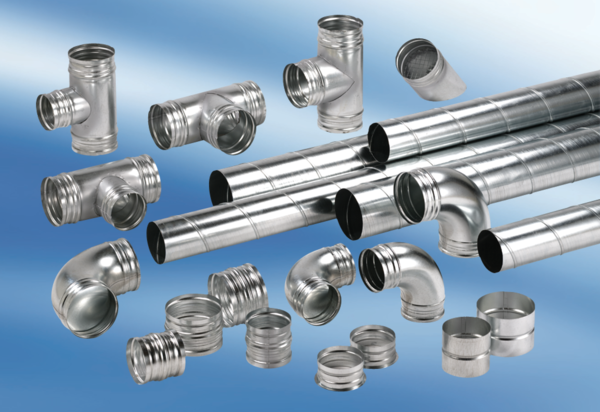 